ПРОЕКТПОСТАНОВЛЕНИЕ 				                                       КАРАРот «_____» _________2016г.                                                     № ______В соответствии с Федеральным законом от 06.10.2003  №131-ФЗ «Об общих принципах организации местного самоуправления в Российской Федерации», в целях реализации Федерального закона от 25.07.2002 №144-ФЗ «О противодействии экстремисткой деятельности», Федерального закона от 06.03.2006 №35-ФЗ «О противодействии терроризму» постановляю:        1. Утвердить прилагаемую муниципальную программу по профилактике терроризма и экстремизма на территории  Вахитовского сельского поселения Азнакаевского муниципального района на 2016-2018 годы.        2. Исполнительному комитету Вахитовского сельского поселения Азнакаевского муниципального района Республики Татарстан ежегодно при формировании проекта бюджета сельского поселения на очередной финансовой год  предусматривать финансирование мероприятий муниципальной программы по профилактике терроризма и экстремизма на территории Вахитовского сельского поселения Азнакаевского муниципального района Республики Татарстан  на 2016-2018 годы.       3. Разместить настоящее постановление на официальном сайте Азнакаевского муниципального района в информационно-телекоммуникационной сети Интернет по веб-адресу: htpp//aznakayevo.tatarstan.ru.     4. Контроль за исполнением настоящего постановления оставляю за собой.              И.о.Главы:                                                  И.Н.ШайдуллинПриложение к постановлениюИсполнительного комитетаУрманаевскогосельского поселения Азнакаевскогомуниципального района от «___ »  __________  2016 года № ___Муниципальная программа по профилактике терроризма и экстремизмана территории Вахитовского сельского поселения Азнакаевского муниципального района Республики Татарстанна 2016-2018 годы1. Основные положенияНастоящая Программа разработана в соответствии с Федеральным законом от 25 июля 2002 №114-ФЗ «О противодействии экстремистской деятельности», Федеральным законом от 06 марта 2006 №35-ФЗ «О противодействии терроризму»,  в целях определения основных направлений деятельности в рамках реализации вопроса местного значения - участие в профилактике терроризма и экстремизма, а также в минимизации и (или) ликвидации последствий проявления терроризма и экстремизма на территории Вахитовского сельского поселения Азнакаевского муниципального района Республики Татарстан.2. Характеристика текущего состоянияи цели муниципальной программыТерроризм и экстремизм  в современной обстановке стал серьезной угрозой для общественной стабильности, спокойствия и защищённости потенциальных объектов террористических посягательств. В 2013 году на территории Республики Татарстан имели место факты поджогов культовых религиозных зданий. Имеются факты распространения нетрадиционных форм ислама.Основными проблемами являются:отсутствие финансового обеспечения участия в профилактике терроризма и экстремизма;недостаточное проведение пропагандистской и воспитательной работы с населением сельского поселения, направленной на предупреждение террористической и экстремистской деятельности;недостаточное оснащение объектов, учреждений, оборудованных современными средствами охранной и пожарной сигнализации, системами безопасности и контроля доступа;низкий уровень улучшения материально-технической базы.С целью снижения материального ущерба, минимизации и (или) ликвидации последствий проявления терроризма и экстремизма, одним из рычагов в этой работе является муниципальная программа. Целью программы  является принятие мер по защите населения сельского поселения от террористической угрозы, своевременное предупреждение, выявление и пресечение террористической и экстремистской деятельности.Для достижения этой цели необходимо решить ряд основных задач: 
       -  привлечение жителей сельского поселения к участию в профилактике терроризма и экстремизма, а также минимизации и (или) ликвидации их последствий;       - защита объектов, учреждений и мест массового пребывания людей, которые могут быть избраны террористами в качестве потенциальных целей преступных посягательств;      -  подготовка предложений  и разработка мер по профилактике терроризма и экстремизма, устранению причин и условий, способствующих их проявлениям.          -    взаимодействие с правоохранительными органами, учреждениями культуры, образовательными учреждениями.3. Паспортмуниципальной программы по профилактике терроризма и экстремизма на территории Вахитовского сельского поселения Азнакаевского муниципального района на 2016-2018 годыПеречень основных мероприятий Программы,сроки их реализации и объемы финансированияРЕСПУБЛИКА ТАТАРСТАНИсполнительный комитет Вахитовского сельского поселения                   Азнакаевского муниципального района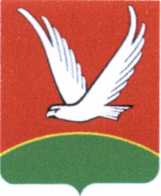 ТАТАРСТАН  РЕСПУБЛИКАСЫ Азнакай муниципаль районы Вахитов авыл җирлеге башкарма комитеты ул. Центральная, д.30, п. Победа, 423312 Тел./факс(8-85592) 42-138 E-mail: Vahit.Azn@tatar.ruУзәк урамы,30 йорт,  Жиңү бистәсе, 423312Тел./ факс (8-85592) 42-138E-mail:  Vahit.Azn@tatar.ruО муниципальной программе по профилактике терроризма и экстремизма на территории Вахитовского сельского поселения Азнакаевского муниципального района Республики Татарстан  на 2016-2018 годыНаименование муниципальной программыМуниципальная программа по профилактике терроризма и экстремизма на территории Урманаевского сельского поселения Азнакаевского муниципального района на 2016-2018 годыОснование разработки программыФедеральный закон  от 06.03.2006 № 35-ФЗ «О противодействии терроризму», Федеральный закон от 25.07.2002 №114-ФЗ «О противодействии экстремистской деятельности»,Федеральный закон  от 06.10.2003 № 131-ФЗ «Об общих принципах организации местного самоуправления в Российской Федерации»Соглашение о передаче исполнительному комитету Вахитовского  сельского поселения Азнакаевского муниципального района Республики Татарстан части полномочий исполнительного комитета  Азнакаевского муниципального района Республики Татарстан по решению отдельных вопросов местного значения от 01.06.2015 года.Исполнители программыГлава Вахитовского сельского поселения Азнакаевского муниципального района Республики Татарстан;Исполнительный комитет Вахитовского  сельского поселения Азнакаевского муниципального района Республики Татарстан;Сельский дом культуры Вахитовского сельского поселения Азнакаевского муниципального района Республики Татарстан в п.Победа, с.Чекан;образовательные учреждения ( по согласованию);Правоохранительные органы ( по согласованию);Азнакаевское отделение ФМС России по РТ  (по согласованию);Руководители учреждений и организации (по согласованию).Цели и задачи программыЦель программы:- противодействие терроризму и экстремизму, защита жизни граждан, проживающих на территории муниципального образования, от террористических актов и экстремистских проявлений;- уменьшение проявлений экстремизма и негативного отношения к лицам других национальностей и религиозных конфессий;- формирование у населения внутренней потребности в толерантном поведении к людям других национальностей и религиозных конфессий на основе ценностей многонационального российского общества, культурного самосознания, принципов соблюдения прав и свобод человека;- формирование толерантности и межэтнической культуры в молодежной среде, профилактика агрессивного поведения.Задачи программы:- укрепление межнационального и межконфессионального согласия, профилактика и предотвращение конфликтов на социальной, этнической и конфессиональной почве;- формирование общественного мнения, направленного на создание атмосферы нетерпимости населения к проявлениям террористической и экстремистской идеологии;- формирование толерантности и межэтнической культуры в молодежной среде, профилактика агрессивного поведения;- информирование населения        Вахитовского сельского поселения по вопросам противодействия терроризму и экстремизму;- организация воспитательной работы среди детей и молодежи, направленная на устранение причин и условий, способствующих совершению действий экстремистского характера.Сроки реализации программы2016 – 2018 годыИсточники финансирования Средства местного бюджета, внебюджетные средства.Ожидаемые конечные результаты:    - совершенствование форм и методов работы органов местного самоуправления по профилактике терроризма и экстремизма, проявлений ксенофобии, национальной и расовой нетерпимости, противодействию этнической дискриминации на территории Вахитовского  сельского поселения;    - распространение культуры интернационализма, согласия, национальной и религиозной терпимости в среде учащихся общеобразовательных и дошкольных учреждений;    - гармонизация межнациональных отношений, повышение уровня этносоциальной комфортности;   - формирование единого информационного пространства для пропаганды на территории  Вахитовского сельского поселения идей толерантности, гражданской солидарности, уважения к другим культурам.Контроль за исполнением программыКонтроль за исполнением программы осуществляет глава сельского поселения № 
п/пНаименование мероприятия ИсполнительСрок 
реализацииИсточник финансированияОбъем финансирования по годам (тыс.руб.)Объем финансирования по годам (тыс.руб.)Объем финансирования по годам (тыс.руб.)№ 
п/пНаименование мероприятия ИсполнительСрок 
реализацииИсточник финансирования2016201720181.Проведение собраний граждан и мероприятий в учреждениях и организациях по вопросу профилактики терроризма и экстремизма на территории поселенияГлава сельского поселения,Исполнительный комитет сельского поселенияВ течение 2016-2018 годовНе требуется финансирование0,000,000,002.Обеспечение безопасности граждан, их законных прав и интересов, проведение комплексных обследований объектов жизнеобеспечения, потенциально опасных объектовИсполнительный комитет сельского поселенияВ течение 2016-2018 годовНе требуется финансирование0,000,000,003.Организация в учебных заведениях профилактической работы, направленной на недопущение вовлечения детей и подростков в незаконную деятельность религиозных сект и экстремистских организаций. Распространение идей межнациональной (межэтнической) терпимости, дружбы, добрососедства, взаимного уваженияИсполнительный комитет сельского поселения,общеобразовательные учреждения (по согласованию),правоохранительные органы (по согласованию)В течение 2016-2018 годовНе требуется финансирование0,000,000,004.Проведение учебных тренировок с персоналом сельского дома культуры и учреждений образования  по вопросам предупреждения террористических актов и правилам поведения при их возникновенииСДК сельского поселения,общеобразовательные учреждения (по согласованию),правоохранительные органы (по согласованию)ЕжегодноНе требуется финансирование0,000,000,005.Организация работы учреждений культуры и образования по утверждению в сознании молодых людей идеи личной и коллективной обязанности уважать права человека и разнообразие в нашем обществе (как проявление культурных, этнических, религиозных, политических и иных различий между людьми), формированию нетерпимости к любым проявлениям экстремизма    СДК сельского поселения,общеобразовательные учреждения (по согласованию)ПостоянноНе требуется финансирование0,000,000,006.Привлечение  для работы должностных лиц и специалистов, осуществление воспитательных и пропагандистских мер, формирование нетерпимости к любым проявлениям экстремизмаИсполнительный комитет сельского поселения,СДК сельского поселенияВ течение 2016-2018 годовНе требуется финансирование0,000,000,007.Организация регулярных проверок пустующих домов и зданий, проведение комплексных обследований учреждений в целях проверки их антитеррористической защищённости, (проведение осмотра, закрытие чердачных и подвальных помещений)  Исполнительный комитет сельского поселения, правоохранительные органы (по согласованию),руководители учреждений и организаций (по согласованию)ЕжемесячноНе требуется финансирование0,000,000,008.Информировать жителей сельского поселения о порядке  действий при угрозе возникновения террористических актов, посредством размещения информации на информационных стендах в местах массового пребыванияИсполнительный комитет сельского поселенияПо мере необходимостиЗа счет средств местного бюджета1,0009.Выявлять на территории сельского поселения факты распространения информационных материалов экстремистского характера. Уведомлять о данных фактах правоохранительные органыИсполнительный комитет сельского поселенияВ течение 2016-2018 годовНе требуется финансирование0,000,000,0010.Выявление, пресечение фактов незаконного проживания (пребывания) граждан, в том числе иностранных и лиц без гражданства,  на территории сельского поселения Исполнительный комитет сельского поселения,правоохранительные органы (по согласованию),Азнакаевское отделение ФМС РФ по РТ (по согласованию)В течение 2016-2018 годовНе требуется финансирование0,000,000,0011.Изготовить и разместить плакаты, стенды по профилактике экстремизма и терроризма на территории поселенияИсполнительный комитет сельского поселения2 квартал 2016 годаЗа счет средств местного бюджета1,000,000,0012.Приведение объектов культового значения (мечетей, церквей и др.) в соответствие с нормами пожарной безопасности Исполнительный комитет сельского поселения,Собственники объектов культового назначения  (по согласованию)В течение 2016-2018 годовВнебюджетные средства1,50,000,0013.Обеспечение проведения заседаний, рассмотрения проблемных вопросов Советом по профилактике правонарушений сельского поселенияГлава сельского поселения,Исполнительный комитет сельского поселенияВ течение 2014-2016 годовНе требуется финансирование0,000,000,0014.Распространение среди читателей библиотеки информационных материалов, создающих повышающих уровня толерантного создания молодежиГлава сельского поселения,Исполнительный комитет сельского поселения, СДК, БиблиотекаВ течение 2014-2016 годовНе требуется финансирование0,000,000,0015.Обеспечение первичных мер пожарной безопасности в границах населенных пунктов сельского поселенияГлава сельского поселения,Исполнительный комитет сельского поселенияВ течение 2014-2016 годовЗа счет средств местного бюджета предусмотренных Исполнительному комитету сельского поселения2,000,000,00                                                                                                                        Итого:                                                                                                                         Итого:                                                                                                                         Итого:                                                                                                                         Итого:                                                                                                                         Итого: 5,50,000,00                                                                  Из них, средства бюджета поселения:                                                                   Из них, средства бюджета поселения:                                                                   Из них, средства бюджета поселения:                                                                   Из них, средства бюджета поселения:                                                                   Из них, средства бюджета поселения: 4,00,000,00                                                                                     Внебюджетные средства:                                                                                      Внебюджетные средства:                                                                                      Внебюджетные средства:                                                                                      Внебюджетные средства:                                                                                      Внебюджетные средства: 1,50,000,00